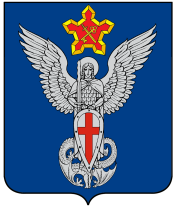 АдминистрацияЕрзовского городского поселенияГородищенского муниципального районаВолгоградской области403010, р.п. Ерзовка, ул. Мелиоративная, дом 2,  тел/факс: (84468) 4-78-78, 4-79-15П О С Т А Н О В Л Е Н И Еот  27  мая  2016 года                        № 148О назначении публичных слушанийпо вопросу отклонения от предельных параметров разрешенного строительстваРассмотрев обращение Зибарева А.Ю., руководствуясь статьей 40 Градостроительного кодекса РФ, ст. 28 Федерального закона от 06.10.2003г.131-ФЗ «Об общих принципах организации местного самоуправления в Российской Федерации», Положением о порядке организации и проведении публичных слушаний в Ерзовском городском поселении, утвержденным решением Ерзовской городской думы от 15.03.2012 г. № 4/2, Уставом Ерзовского городского поселения,ПОСТАНОВЛЯЮ:1. Назначить публичные слушания по вопросу отклонения от предельных параметров разрешенного строительства для здания индивидуального жилого дома на земельном участке по адресу: р.п. Ерзовка, ул. им. майора Д. Кузнецова, участок 47, в части минимального отступа от границ соседнего земельного участка. 2. Провести публичные слушания 15 июня  2016 года в 17 часов 00 минут в помещении администрации Ерзовского городского поселения по адресу: Волгоградская область, Городищенский район, р.п. Ерзовка, ул. Мелиоративная, дом 2.3. Опубликовать настоящее постановление в газете «Междуречье» и разместить на официальном сайте муниципального образования.4. Опубликовать результаты публичных слушаний не позднее, чем через 15 дней после их проведения.5. Контроль за исполнением настоящее постановления оставляю за собой.Глава Ерзовскогогородского поселения:                                                                    А.А. Курнаков  